Anexa 1 - Model orientativ anunt intentie selectie parteneriNr. inregistrare. ................/.........ANUNT DE SELECTIEIn conformitate cu prevederile 0.U.G. 64/2009 cu modificarile si completarile ulterioare, aprobata cu modificari prin Legea nr. 362/2009 ale Normelor metodologice de aplicare a OUG 64/2009 aprobate prin H.G. nr. 218/2012, pentru aprobarea Normelor metodologice de aplicare a prevederilor Ordonantei de urgenta a Guvernului nr. 64/2009 privind gestionarea financiara a instrumentelor structurale si utilizarea acestora pentru obiectivul convergentei cat si a Normelor metodologice de aplicare a prevederilor Ordonantei de urgenta a Guvernului nr. 40/2015 privind gestionarea financiara a fondurilor europene pentru perioada 2014-2020, Universitatea de Vest din Timisoara anunta: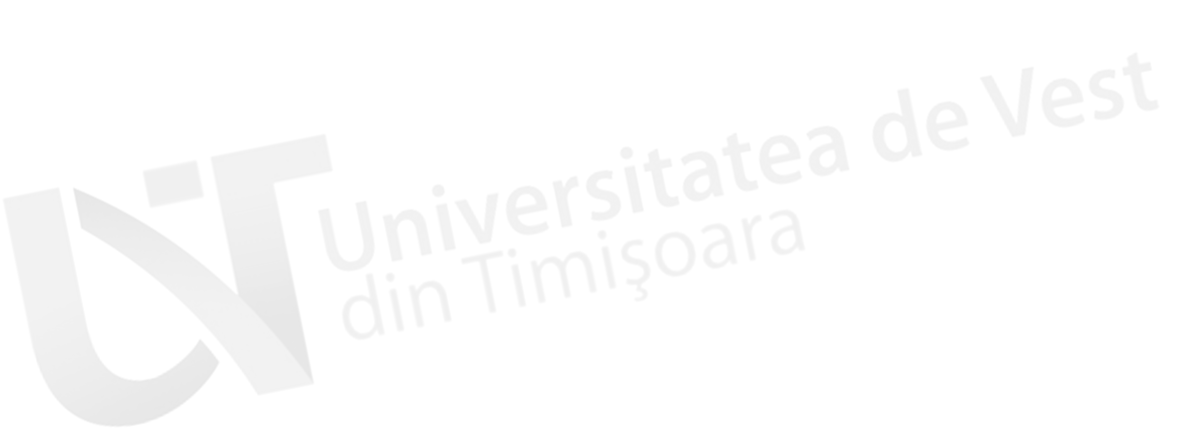 Organizarea unei proceduri de selectie pentru incheierea unui Acord de Parteneriat, in vederea depunerii  unei  cereri  de  finantare  prin  Programul  Operational  .....................,  Axa  prioritara............................,       Obiectivul       tematic       ............................................,       Prioritatea       deinvestitii...................................... Obiectivul specific ........................................... .Cerintele generale pe care trebuie sa le indeplineasca partenerul pentru a fi selectat in vederea constituirii parteneriatului pentru depunerea cererilor de finantare pentru viitoarele proiecte PO.......... sunt specificate in Ghidurile ................: Ghidul Solicitantului - Conditii Generale.Obiectivul specific al programului:..............................................Obiectivul general al cererii de finantare....................................Scopul cererii de finantare........................................Partenerii eligibili pentru selectie trebuie sa se incadreze intr-una din urmatoarele categorii:Obiectivul general al proiectului .....................................................Obiective specifice ale proiectuluiActivitatile orientative care vor face obiectul proiectului dezvoltat in parteneriat sunt activitatile eligibile mentionate in Ghidul Solicitantului - Conditii specifice.............cat si activitatile transversale si complementare pentru proiect:A1.A2.An.Activitatile orientative in care va/vor fi implicat/i partenerul/partenerii selectati:A1.A2.An.Reguli generale privind partenerii in cadrul cererilor de finantare nerambursabila prin PO.....Prevederi cu caracter generalSe  vor  specifica  prevederile  generale  pentru  care  nu  se  selectează  partenerii  -  în momentul completării această specificație va fi eliminată.Activitatea de selectie va avea la baza urmatoarele principii:Transparenţa;NediscriminareaTratament egalEficienta utilizarii fondurilorCriterii se selectie si grila de evaluare- Selectia partenerilor va fi realizata conform grilei de evaluare anexata anuntului si in baza urmatoarelor documente, ce vor fi depuse la sediul Universitatii de Vest din Timisoara:Scrisoare de intentie ( Anexa 1)Fisa partenerului ( Anexa 2 )Copii ale bilanturilor contabile pentru anii 2015, 2014, 2013 insotite de dovada depunerii la ANAF.Statutul organizatiei/actul constitutiv prin care se face dovada ca are in obiectul de activitate prestarea de servicii de natura celor care sunt necesare implementarii  proiectului, conform cu temele si activitatile la care doreste sa fie partener.Certificatul de inregistrare fiscala.Alte criterii necesare a fi îndeplinite de către partener - acestă specificație va fi eliminată în momentul ccompletării anunțului.Organizatiile interesate sa participe la selectie vor depune documentele mentionate anterior in format fizic, la registratura Universitatii de Vest din Timisoara, intr-un plic cu  mentiunea: "Selectie parteneri PO.........., Axa prioritara.....................," proiect propus de Universitatea de Vest din Timisoara, B-dul Vasile Parvan, nr. 4, cod 300223, Timisoara, jud. Timis , Romania, in atentia SE VA SPECIFICA PERSOANA DE CONTACT DIN CADRUL ANUNȚULUI.Termenul final de depunere a documentelor este ..............., orele .....................Solicitarile de clarificari se pot trimite pana la data de .............. Transmiterea raspunsurilor la clarificarile solicitate de aplicanti se va efectua in termen de maxim doua zile lucratoare.Propunerile de parteneriat vor fi analizate in baza grilei de evaluare si se vor selecta si aproba in ordinea primirii lor. Rezultatul selectiei va fi afisat pe site-ul institutiei. Partenerul/partenerii selectati vor fi contactati in vederea depunerii documentelor justificative necesare pentru stabilirea eligibilitatii.Eventualele contestatii pot fi transmise in termen de 1 zi lucratoare de la publicarea pe site a rezultatului selectie, pe email sau fax.Persona de contact: ................... Tel.: ...........................E-mail: ......................Fax: ...........................RectorProf. Univ. Dr. Marilen Gabriel PIRTEA